Línea de crédito para entidades de la comunidad FORMULARIO DE PRESENTACIÓN(Nombre Completo de la Institución)Presentación de la solicitud de financiamientoa. Información Institucionalb. Características de la InstituciónÁrea de cobertura (Local, Provincial o Regional)…………………………………………………………………………………………………………………………………………………….…………………………………………………………………………………………………………………………….………………………………………………………………………Antecedentes / Breve Historia Institucional …………………………………………………………………………………………………………………………….…………………………………………………………………………………………………………………………….…………………………………………………………………………………………………………………………….…………………………………………………………………………………………………………………………….…………………………………………………………………………………………………………………………….………………………………………………………………….…………………………………………………………………………………………………………………………….………………………………………………..…………………………………………………………………………….………………………………………………………………………………………………..Misión y Visión.Visión ……………………………………………………………………………………………………………………………………………………………………………………………………………………………………………….………………………………………………………………………………………………………………………………………………………………………………………………………………………………………….…………………………………………………………………………………………………………………………….……………………………………………………………………………………………………………….…………………………………………………………………………………………………………………………….………………………………Misión …………………………………………………………………………………………………………………………….…………………………………………………………………………………………………………………………………………………………………………….…………………………………………………………………………………………………………………………….…………………………………………………………………………………………………………………………….…………………………………………………………………………………………………………………………….…………………………………………………………………………………………………………………………….………………………………………………………………….Objetivos…………………………………………………………………………………………………………………………….…………………………………………………………………………………………………………………………….…………………………………………………………………………………………………………………………….…………………………………………………………………………………………………………………………….…………………………………………………………………………………………………………………………….………………………………………………………………….…………………………………………………………………………………………………………………………….…………………………………………………………………………………………………………………………….………………………………………………………………………………………………Principales actividades desarrolladas (últimos años)  Describir:………………………………………………………………………………………………….…………………………………………………………………………………………………………………………….…………………………………………………………………………………………………………………………….…………………………………………………………………………………………………………………………….…………………………………………………………………………………………………………………………….…………………………………………………………………………………………………………………………….………………………………………………………………….…………………………………………………………………………………………………………………………….…………………………………………………………………………………………………………………………….…………………………………………………………………………………………………………………………….…………………………………………………………………………………………………………………………….………………………………………………………………………………………………………………………………………………………………………………………………………….…………………………………………………………………………………………………………………………….………………………………………………………………………………………………Personal – profesionales/técnicos/administrativosInfraestructura disponibleEdilicia - Local Propia (   )         Alquilada (   )        En Comodato (    )        Otra (   )EquipamientoDirección del local, fábrica o sede base del emprendimiento…………………………………………………………………………………………………………………………….…………………………………………………………………………………………………………………………….………………………………………………………………………………………………Autoridades, en concordancia con designación de última acta y organigrama de la institución ……………………………………………………………………………………………………………………………………………………………………………………………………………………………………………………………….…………………………………………………………………………………………...…………………………………………………………………………………………………………………………….…………………………………………………………………………………………………………………………….………………………………………………………………………………………………………………………………………………………………………………………………………………….…………………………………………………………………………………………………………………………….…………………………………………………………………………………………Referencias InstitucionalesBancarias y / o comercialesPresentación de la PropuestaDescripción del proyecto  …………………………………………………………………………………………………………………………….…………………………………………………………………………………………………………………………….…………………………………………………………………………………………………………………………….…………………………………………………………………………………………………………………………….…………………………………………………………………………………………………………………………….………………………………………………………………….…………………………………………………………………………………………………………………………….…………………………………………………………………………………………………………………………….…………………………………………………………………………………………………………………………….…………………………………………………………………………………………………………………………….…………………………………………………………………………………………………………………………….………………………………………………………………….…………………………………………………………………………………………………………………………………………………………………………………………………………………………………………………………………………………………………………….………………………………………………Descripción de los destinatarios Cantidad de destinatarios finales, a ser atendidos con el crédito originado en Fuerza Solidaria…………………………………………………………………………………………………………………………….…………………………………………………………………………………………………………………………….…………………………………………………………………………………………………………………………….…………………………………………………………………………………………………………………………….…………………………………………………………………………………………………………………………….………………………………………………………………….…………………………………………………………………………………………………………………………….…………………………………………………………………………………………………………………………….…………………………………………………………………………………………………………………………….…………………………………………………………………………………………………………………………….……………………………………………………………………………………………………………………………………………….…………………………………………………………………………………………………………………………….…………………………………………………………………………………………………………………………………………………………………………………………………………………………….………………………………………………Perfil de los potenciales destinatariosCaracterización económica…………………………………………………………………………………………………………………………….…………………………………………………………………………………………………………………………….…………………………………………………………………………………………………………………………….…………………………………………………………………………………………………………………………….…………………………………………………………………………………………………………………………….………………………………………………………………….…………………………………………………………………………………………………………………………….…………………………………………………………………………………………………………………………….…………………………………………………………………………………………………………………………….…………………………………………………………………………………………………………………………….……………………………………………………………………………………………………………………………………………….…………………………………………………………………………………………………………………………….………………………………………………………………………………………………Caracterización social…………………………………………………………………………………………………………………………….…………………………………………………………………………………………………………………………….…………………………………………………………………………………………………………………………….…………………………………………………………………………………………………………………………….…………………………………………………………………………………………………………………………….………………………………………………………………….…………………………………………………………………………………………………………………………….…………………………………………………………………………………………………………………………….…………………………………………………………………………………………………………………………….…………………………………………………………………………………………………………………………….……………………………………………………………………………………………………………………………………………….…………………………………………………………………………………………………………………………….………………………………………………………………………………………………Caracterización de las líneas de crédito a implementar con recursos de FUERZA SOLIDARIAAmplíe toda información adicional que considere pertinente…………………………………………………………………………………………………………………………….…………………………………………………………………………………………………………………………….…………………………………………………………………………………………………………………………….…………………………………………………………………………………………………………………………….…………………………………………………………………………………………………………………………….………………………………………………………………….…………………………………………………………………………………………………………………………….…………………………………………………………………………………………………………………………….…………………………………………………………………………………………………………………………….…………………………………………………………………………………………………………………………….…………………………………………………………………………………………………………………………….………………………………………………………………….…………………………………………………………………………………………………………………………….…………………………………………………………………………………………………………………………….…………………………………………………………………………………………………………………………….…………………………………………………………………………………………………………………………….…………………………………………………………………………………………………………………………….………………………………………………………………….…………………………………………………………………………………………………………………………….…………………………………………………………………………………………………………………………………………………………………………….…………………………………………………………………………………………………………………………….…………………………………………………………………………………………………………………………….…………………………………………………………………………………………………………………………….…………………………………………………………………………………………………………………………….……………………………………………………………………………………………………………………………………………………………………………………………….…………………………………………………………………………………………………………………………….…………………………………………………………………………………………………………………………………………………………………………………………………………………………….…………………………………………….Metodología de la operatoria crediticia………………………………………………………………………………………………………………………………………………………………………………………………………………………………………………………………………………………………………………………………………………………………………………………………………………………………………………………………………………………………………………………………………………………………………………………………………………………………………………………………………………………………………………………………………………………………………………………………………………………………………………………………………………………………………………………………………………………………………………………………………………………………………………………………………………………………………………………………………………………………………………………………………………………………………………………………………………………………………………………………………………………………………………………………………………………………………………………………………………………………………………………………………………………………………………………………………………………………………………………………………………………………………………………………………………………………………………………………………………………………Personal involucrado en la operatoria de crédito…………………………………………………………………………………………………………………………………………………………………………………………………………………………….…………………………………………………………………………………………………………………………….…………………………………………………………………………………………………………………………….…………………………………………………………………………………………………………………………….…………………………………………………………………………………………………………………………….…………………………………………………………………………………………………………………………….………………………………………………………………….…………………………………………………………………………………………………………………………….…………………………………………………………………………………………………………………………….…………………………………………………………………………………………………………………………….…………………………………………………………………………………………………………………………….…………………………………………………………………………………………………………………………….…………………..Sistema técnico-administrativo de la gestión de créditos…………………………………………………………………………………………………………………………………………………………………………………………………………………………….………………………………………………………………………………………………………………………………………………………………………………………………………………………………………………………………………………………………………………………………………………………………………………………………………………………………………………………………………………………………………………………………………………………………………………………………………………………………………………………………………………………………………………………………………………………………………………………………………………………………………………………………………………………………………………………………………………………………………………………………………………………………………………………………………………………………………………………………………………………………………………………………………………………………………………………………………………………………………………………………………………………………………………………………………………………………………………………………………………………………………………………………………………………………………………………………Asistencia técnicaIndicar que acciones de asistencia técnica considera que requiere la institución para el mejor desarrollo del proyecto………………………………………………………………………………………………………………………………………………………………………………………………………………………………………………………………………………………………………………………………………………………….…………………………………………………………………………………………………………………………….…………………………………………………………………………………………………………………………….…………………………………………………………………………………………………………………………….…………………………………………………………………………………………………………………………….………………………………………………………………….…………………………………………………………………………………………………………………………….…………………………………………………………………………………………………………………………….…………………………………………………………………………………………………………………………….…………………………………………………………………………………………………………………………….…………………………………………………………………………………………………………………………….……………………Acompañamiento y Seguimiento al emprendedorDescriba brevemente la modalidad que tiene la entidad para acompañar a los destinatarios de los préstamos.…………………………………………………………………………………………………………………………………………………………………………………………………………………………….…………………………………………………………………………………………………………………………….…………………………………………………………………………………………………………………………….…………………………………………………………………………………………………………………………….…………………………………………………………………………………………………………………………….…………………………………………………………………………………………………………………………….………………………………………………………………….…………………………………………………………………………………………………………………………….…………………………………………………………………………………………………………………………….…………………………………………………………………………………………………………………………….…………………………………………………………………………………………………………………………….…………………………………………………………………………………………………………………………….……………………Análisis de Mercado. CompetenciaDescriba los servicios de financiamiento existentes en la localidad de influencia del proyecto.…………………………………………………………………………………………………………………………………………………………………………………………………………………………….…………………………………………………………………………………………………………………………….…………………………………………………………………………………………………………………………….…………………………………………………………………………………………………………………………….…………………………………………………………………………………………………………………………….…………………………………………………………………………………………………………………………….………………………………………………………………….…………………………………………………………………………………………………………………………….…………………………………………………………………………………………………………………………….…………………………………………………………………………………………………………………………….…………………………………………………………………………………………………………………………….…………………………………………………………………………………………………………………………….……………………Antecedentes en operatorias de créditoDeberá ser completado sólo por las instituciones que estén desarrollando operatorias de crédito. Describir la metodología y la operatoria que actualmente está utilizando para dar créditos …………………………………………………………………………………………………………………………………………………………………………………………………………………………….…………………………………………………………………………………………………………………………….…………………………………………………………………………………………………………………………….…………………………………………………………………………………………………………………………….…………………………………………………………………………………………………………………………….…………………………………………………………………………………………………………………………….………………………………………………………………….…………………………………………………………………………………………………………………………….…………………………………………………………………………………………………………………………….…………………………………………………………………………………………………………………………….…………………………………………………………………………………………………………………………….…………………………………………………………………………………………………………………………….………………………………………………………………………………………………………………………………………………………………………………………………………………………………………………….…………………………………………………………………………………………………………………………….…………………………………………………………………………………………………………………………….…………………………………………………………………………………………………………………………….…………………………………………………………………………………………………………………………….…………………………………………………………………………………………………………………………….………………………………………………………………….…………………………………………………………………………………………………………………………….…………………………………………………………………………………………………………………………….…………………………………………………………………………………………………………………………….…………………………………………………………………………………………………………………………….…………………………………………………………………………………………………………………………….……………………Cartera Histórica                         3. Solicitud de financiamiento a Fuerza Solidaria Fecha:Lugar: _________________				_________________________             Firma 						AclaraciónFecha:Registro Nro.Registro Nro.Registro Nro.Registro Nro.Registro Nro.Domicilio legal: Localidad:    Código Postal:                                                                                 Domicilio legal: Localidad:    Código Postal:                                                                                 Domicilio legal: Localidad:    Código Postal:                                                                                 Domicilio legal: Localidad:    Código Postal:                                                                                 Domicilio legal: Localidad:    Código Postal:                                                                                 Domicilio legal: Localidad:    Código Postal:                                                                                 Domicilio legal: Localidad:    Código Postal:                                                                                 Domicilio Institucional:Localidad:Código Postal:Domicilio Institucional:Localidad:Código Postal:Domicilio Institucional:Localidad:Código Postal:Ubicación: 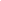 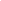 Interior         Conurbano  Ubicación: Interior         Conurbano  Ubicación: Interior         Conurbano  Ubicación: Interior         Conurbano  Municipio/s donde actúa: Municipio/s donde actúa: Municipio/s donde actúa: Municipio/s donde actúa: Municipio/s donde actúa: Municipio/s donde actúa: Teléfono / Whatsapp:Teléfono / Whatsapp:Teléfono / Whatsapp:Teléfono / Whatsapp:Teléfono / Whatsapp:Teléfono / Whatsapp:Teléfono / Whatsapp:Fax: Fax: Fax: E-Mail institucional: E-Mail institucional: E-Mail institucional: E-Mail institucional: E-Mail institucional: E-Mail institucional: E-Mail institucional: E-Mail institucional: E-Mail institucional: E-Mail institucional: Página Web: Página Web: Página Web: Página Web: Página Web: Página Web: Página Web: Página Web: Página Web: Página Web: Tipo de organización:  (marque sólo una opción) Tipo de organización:  (marque sólo una opción) Tipo de organización:  (marque sólo una opción) Tipo de organización:  (marque sólo una opción) Tipo de organización:  (marque sólo una opción) Tipo de organización:  (marque sólo una opción) Tipo de organización:  (marque sólo una opción) Tipo de organización:  (marque sólo una opción) Tipo de organización:  (marque sólo una opción) Tipo de organización:  (marque sólo una opción) Asociación Civil (  )                   Sindicatos (  )Mutuales (  )Municipios (  ) Cámaras (  )Organismo Gubernamental (  ) Asociación Civil (  )                   Sindicatos (  )Mutuales (  )Municipios (  ) Cámaras (  )Organismo Gubernamental (  ) Asociación Civil (  )                   Sindicatos (  )Mutuales (  )Municipios (  ) Cámaras (  )Organismo Gubernamental (  ) Asociación Civil (  )                   Sindicatos (  )Mutuales (  )Municipios (  ) Cámaras (  )Organismo Gubernamental (  ) Asociación Civil (  )                   Sindicatos (  )Mutuales (  )Municipios (  ) Cámaras (  )Organismo Gubernamental (  ) Asociación Civil (  )                   Sindicatos (  )Mutuales (  )Municipios (  ) Cámaras (  )Organismo Gubernamental (  ) Fundación (  )Cooperativa de Servicios (  )Cooperativa de Trabajo  (  )Consorcio (  )Cooperativa de Crédito (  )Federación/Confederación (  )Fundación (  )Cooperativa de Servicios (  )Cooperativa de Trabajo  (  )Consorcio (  )Cooperativa de Crédito (  )Federación/Confederación (  )Fundación (  )Cooperativa de Servicios (  )Cooperativa de Trabajo  (  )Consorcio (  )Cooperativa de Crédito (  )Federación/Confederación (  )Agencias de Desarrollo (  ) Cooperativa de Vivienda (  )Cooperativa de Producción (  )Cooperativa Agropecuaria (  ) Cooperativa de Trabajo Recuperada (  ) Actividad: Actividad: Actividad: Actividad: Actividad: Actividad: Actividad: Actividad: Actividad: Actividad: Cantidad de trabajadores / miembros/beneficiarios : Cantidad de trabajadores / miembros/beneficiarios : Cantidad de trabajadores / miembros/beneficiarios : Cantidad de trabajadores / miembros/beneficiarios : Cantidad de trabajadores / miembros/beneficiarios : Cantidad de trabajadores / miembros/beneficiarios : Cantidad de trabajadores / miembros/beneficiarios : Cantidad de trabajadores / miembros/beneficiarios : Cantidad de trabajadores / miembros/beneficiarios : Cantidad de trabajadores / miembros/beneficiarios : N° de Matrícula Provincial:                                       Otorgado por:                                          Año:  N° de Matrícula Nacional :                                        Otorgado por:                                          Año:        N° de Matrícula Provincial:                                       Otorgado por:                                          Año:  N° de Matrícula Nacional :                                        Otorgado por:                                          Año:        N° de Matrícula Provincial:                                       Otorgado por:                                          Año:  N° de Matrícula Nacional :                                        Otorgado por:                                          Año:        N° de Matrícula Provincial:                                       Otorgado por:                                          Año:  N° de Matrícula Nacional :                                        Otorgado por:                                          Año:        N° de Matrícula Provincial:                                       Otorgado por:                                          Año:  N° de Matrícula Nacional :                                        Otorgado por:                                          Año:        N° de Matrícula Provincial:                                       Otorgado por:                                          Año:  N° de Matrícula Nacional :                                        Otorgado por:                                          Año:        N° de Matrícula Provincial:                                       Otorgado por:                                          Año:  N° de Matrícula Nacional :                                        Otorgado por:                                          Año:        N° de Matrícula Provincial:                                       Otorgado por:                                          Año:  N° de Matrícula Nacional :                                        Otorgado por:                                          Año:        N° de Matrícula Provincial:                                       Otorgado por:                                          Año:  N° de Matrícula Nacional :                                        Otorgado por:                                          Año:        N° de Matrícula Provincial:                                       Otorgado por:                                          Año:  N° de Matrícula Nacional :                                        Otorgado por:                                          Año:        Nº CUIT: Nº CUIT: Nº CUIT: Nº CUIT: Nº CUIT: Nº CUIT: Nº CUIT: Nº CUIT: Nº CUIT: Nº CUIT: Referente / responsable: Referente / responsable: Referente / responsable: Referente / responsable: Referente / responsable: Referente / responsable: Referente / responsable: Referente / responsable: Referente / responsable: Referente / responsable: Cargo / responsabilidad: Cargo / responsabilidad: Cargo / responsabilidad: Cargo / responsabilidad: Cargo / responsabilidad: Cargo / responsabilidad: Cargo / responsabilidad: Cargo / responsabilidad: Teléfonos: Teléfonos: E-Mail E-Mail E-Mail E-Mail E-Mail E-Mail E-Mail E-Mail E-Mail E-Mail Referente / responsable: Referente / responsable: Referente / responsable: Referente / responsable: Referente / responsable: Referente / responsable: Referente / responsable: Referente / responsable: Referente / responsable: Referente / responsable: Cargo / responsabilidad: Cargo / responsabilidad: Cargo / responsabilidad: Cargo / responsabilidad: Cargo / responsabilidad: Cargo / responsabilidad: Cargo / responsabilidad: Cargo / responsabilidad: Teléfonos: Teléfonos: E-Mail E-Mail E-Mail E-Mail E-Mail E-Mail E-Mail E-Mail E-Mail E-Mail Nombre y ApellidoCargoTareasProfesiónVoluntario oRentadoCaracterísticasComputadorasMobiliarioMaquinariasVehículosTerrenosOtrosNombre de InstituciónApellido y nombre  del ContactoTeléfonosE-MailNombre de Banco y/o EmpresaApellido y nombre  del ContactoTeléfonosE-MailLínea de Crédito.DestinoMonto mínimoMonto máximoMonto PromedioPeríodo de gracia (capital y/o intereses)Plazo del crédito (máximo, mínimo, promedio)Frecuencia: sem/quinc/men/semCosto financiero Sistema de amortizaciónGastos de otorgamiento / ComisiónGarantía/s solicitada/sLínea de Crédito.Fuerza Solidaria 1.2 DestinoMonto mínimoMonto máximoMonto PromedioPeríodo de gracia (capital y/o intereses)Plazo del crédito (máximo, mínimo, promedio)Frecuencia: sem/quinc/men/semCosto financiero total Sistema de amortizaciónGastos de otorgamiento / ComisiónGarantía/s solicitada/sSituación de carteraMonto en $Cantidad de créditosCartera Activa En situación normalMora de más de 30 díasDe 31 a 60 díasMás de 60 díasJudicialesIncobrablesMonto Total solicitado: Garantía:Plazo de devolución solicitado (cantidad de meses, período de gracia):A ser completado junto al equipo de Fuerza Solidaria:Forma de pago: Devolución de intereses: Devolución del capital: Periodo total del crédito: Tasa: Subsidio de tasa: Arancel de Otorgamiento: